Annex 2: Registration Information to be Provided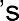 Company Name(s)Contact e-mailCompany representativeDo you or members of your company hold a NATO security clearance?Company web siteGeographical locationsA short description of company core product/servicesA short description of company core product/servicesTransportation of NATO Security / Classified material and explosives ServicesMultimodal Transportation ServicesRail Transport ServicesSEA Lift Transport ServicesFreight Forwarding Services between Türkiye and EuropeFreight Forwarding Services between UK and EuropeFreight Forwarding Services between USA and EuropeAny other category, please describe:Are you aware of NSPA	procurement opportunities website?Are you currently registered on the NSPA source file?Have you submitted a proposal in the past in response to an NSPA business opportunity?Is your product /service in use by any NATO Nation(s)?Has your company received in the past 3 years, a Declaration Eligibility (DoE for a NATO procurement opportunity)